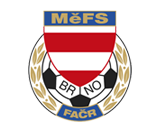 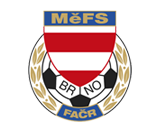 NOMINAČNÍ  LISTINAvýběru MěFS, hráčů U17 – r. 2007/2008Akce:	 				MOS U17 v TasovicíchDatum srazu:				Středa, 15.11.2023 	Místo srazu a čas: 			V 7:30 před halou Moravské Slávie Brno                                              (Vídeňská 470/9), předpokládaný návrat do Brna cca 15:00Všichni hráči sebou budou mít kartičku pojištěnce, pití, brankáři i hráči vlastní vybavení, drobné občerstvení, obutí na umělou trávu.Nominace hráčů U17:Trenér: Ondřej Šafránek, Libor Konečný				Vedoucí: Jaroslav PučekV krajním případě lze vyrozumět telefonicky Ondřeje Šafránka– tel. 605 344 523Nominace do reprezentace Brna, slouží i jako omluvenka do školy, tímto bych chtěl moc poděkovat ředitelům škol za uvolnění žáka v daný den. (15.11.2023)V případě neomluvené neúčasti nominovaných hráčů se klub vystavuje postihu dle článku 17 bod 3 RFS !V Brně 7.11.2023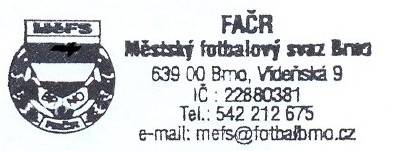    	   Marek Pavlík v.r.					               Mgr. Jan Maroši, v.r.	předseda KM MěFS						    předseda VV MěFSZa správnost:				                                                                              Libor Charvát					              sekretář MěFSPříjmení a jméno mateřský klub1Daniel MarinovTJ START Brno2Zdeněk BednářTJ START Brno3Štěpán ŠufajzlTJ START Brno4Václav Juránek (G)FC DOSTA Bystrc - Kníničky5Josef KašinaFC DOSTA Bystrc - Kníničky6Dominik Kučera FC DOSTA Bystrc - Kníničky7Andrzej Wiacek FC DOSTA Bystrc - Kníničky8Jakub Štuk                     TJ Tatran Bohunice9Ondřej ČepTJ Tatran Bohunice10Sebastián ČtvrtníkTJ Tatran Bohunice11Minh Thang Pham (G)FC Soběšice12Vojtěch Pošvář FC Soběšice13Michal Šmíd FC Soběšice14Boris HavlůFC Soběšice15Pavel Žáček  SK Slatina/Slovan16Antonín Muselík SK Slatina/Slovan17 Tomáš FousekSK Slatina/Slovan18Oliver ŠtovčíkSK Slatina/Slovan